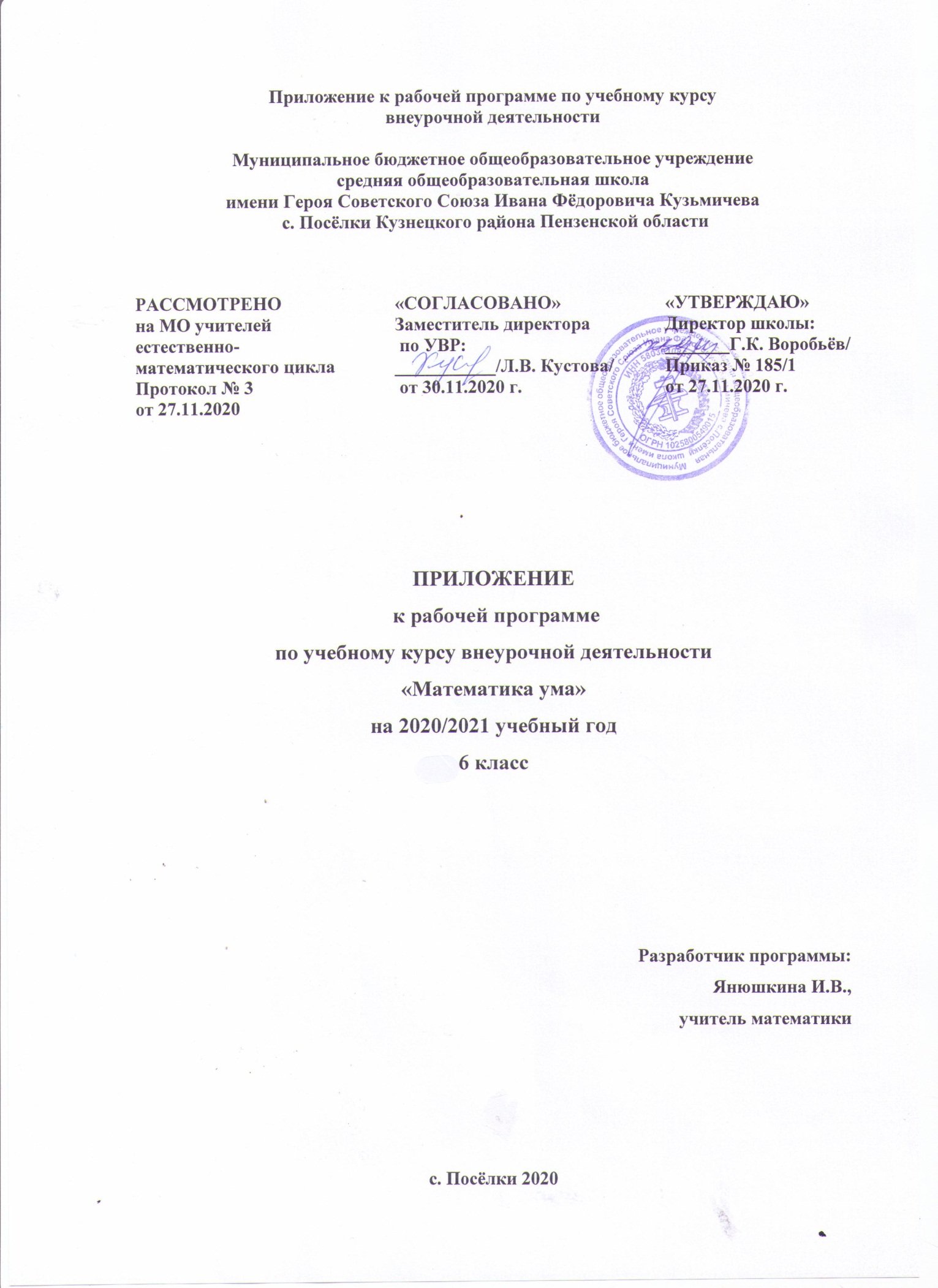 1. РЕЗУЛЬТАТЫ ОСВОЕНИЯ КУРСА ВНЕУРОЧНОЙ ДЕЯТЕЛЬНОСТИ2. СОДЕРЖАНИЕ КУРСА ВНЕУРОЧНОЙ ДЕЯТЕЛЬНОСТИ С  УКАЗАНИЕМ ФОРМ  ОРГАНИЗАЦИИ И ВИДОВ ДЕЯТЕЛЬНОСТИ3. ТЕМАТИЧЕСКОЕ ПЛАНИРОВАНИЕ Результаты освоения курса внеурочной деятельностиИзменения, внесённые в программуЛичностные формирование ответственного отношения к учению, готовности к саморазвитию и самообразованию на основе мотивации к обучению, осознанному построению индивидуальной образовательной траектории с учетом устойчивых познавательных интересов, выбору профильного математического образованияМетапредметныеформирование умения логически рассуждать, делать умозаключения (индуктивное, дедуктивное и по аналогии), аргументированные выводы, умение обобщать, сравнивать, классифицировать;формирование умения создавать, применять и преобразовывать знаково-символические средства, модели, схемы для решения учебных и познавательных задачПредметныеРазвитие представлений о числе и числовых системах от натуральных до действительных чисел;умение применять изученные понятия, результаты, методы для решения задач практического характера и задач из смежных дисциплин;овладение навыками письменных вычислений;развитие пространственных представлений;умение проводить логические обоснования, доказательства математических утверждений;овладение приемами выполнения тождественных преобразований выражений.РазделТемаИзмененияЗадачи на разрезаниеГеометрические упражнения с листком бумагиРешение задач (нахождение части числа и числа по его части)Решение задач (на работу, на движение на покупки)Тождественное преобразование выраженийЗадачи на разрезаниеЗадачи на разрезание и перекраивание фигурНахождение значений выражений с рациональными числамиВычисление расстояния на местности в стандартной ситуацииПрямоугольный параллелепипед, куб, шарРазделТема занятияИзмененияЗадачи на разрезаниеГеометрические упражнения с листком бумагиРешение задач (нахождение части числа и числа по его части)Геометрические упражнения с листком бумагиРешение задач (на работу, на движение на покупки)Геометрические упражнения с листком бумагиТождественное преобразование выраженийЗадачи на разрезание и перекраивание фигурНахождение значений выражений с рациональными числамиЗадачи на разрезание и перекраивание фигурВычисление расстояния на местности в стандартной ситуацииЗадачи на разрезание и перекраивание фигурПрямоугольный параллелепипед, куб, шар